Początek formularzaDół formularzaAdres strony internetowej, na której zamieszczona będzie specyfikacja istotnych warunków zamówienia (jeżeli dotyczy): http://www.usk.bialystok.plOgłoszenie nr 47633 - 2017 z dnia 2017-03-21 r. Białystok: przetarg nieograniczony na dostawę odczynników wraz z dzierżawą analizatora do diagnostyki boreliozy metodą Western Blot oraz dostawę materiałów zużywalnych do ZDL USK Białystok ul. Żurawia 14.
OGŁOSZENIE O ZAMÓWIENIU - Zamieszczanie ogłoszenia: obowiązkowe Ogłoszenie dotyczy:Zamówienie dotyczy projektu lub programu współfinansowanego ze środków Unii Europejskiej nie 
Nazwa projektu lub programuO zamówienie mogą ubiegać się wyłącznie zakłady pracy chronionej oraz wykonawcy, których działalność, lub działalność ich wyodrębnionych organizacyjnie jednostek, które będą realizowały zamówienie, obejmuje społeczną i zawodową integrację osób będących członkami grup społecznie marginalizowanych nie 
Należy podać minimalny procentowy wskaźnik zatrudnienia osób należących do jednej lub więcej kategorii, o których mowa w art. 22 ust. 2 ustawy Pzp, nie mniejszy niż 30%, osób zatrudnionych przez zakłady pracy chronionej lub wykonawców albo ich jednostki (w %) SEKCJA I: ZAMAWIAJĄCYPostępowanie przeprowadza centralny zamawiający nie Postępowanie przeprowadza podmiot, któremu zamawiający powierzył/powierzyli przeprowadzenie postępowania nie Informacje na temat podmiotu któremu zamawiający powierzył/powierzyli prowadzenie postępowania:
Postępowanie jest przeprowadzane wspólnie przez zamawiającychnie 
Jeżeli tak, należy wymienić zamawiających, którzy wspólnie przeprowadzają postępowanie oraz podać adresy ich siedzib, krajowe numery identyfikacyjne oraz osoby do kontaktów wraz z danymi do kontaktów: 

Postępowanie jest przeprowadzane wspólnie z zamawiającymi z innych państw członkowskich Unii Europejskiej nie W przypadku przeprowadzania postępowania wspólnie z zamawiającymi z innych państw członkowskich Unii Europejskiej – mające zastosowanie krajowe prawo zamówień publicznych:
Informacje dodatkowe:I. 1) NAZWA I ADRES: Uniwersytecki Szpital Kliniczny w Białymstoku, krajowy numer identyfikacyjny 28861000000, ul. ul. Marii Skłodowskiej - Curie  , 15276   Białystok, woj. podlaskie, państwo Polska, tel. 857 468 000, e-mail ZPSPSKAM@cksr.ac.bialystok.pl, faks 085 746 88 80. 
Adres strony internetowej (URL): www.usk.bialystok.plI. 2) RODZAJ ZAMAWIAJĄCEGO: Podmiot prawa publicznego I.3) WSPÓLNE UDZIELANIE ZAMÓWIENIA (jeżeli dotyczy): Podział obowiązków między zamawiającymi w przypadku wspólnego przeprowadzania postępowania, w tym w przypadku wspólnego przeprowadzania postępowania z zamawiającymi z innych państw członkowskich Unii Europejskiej (który z zamawiających jest odpowiedzialny za przeprowadzenie postępowania, czy i w jakim zakresie za przeprowadzenie postępowania odpowiadają pozostali zamawiający, czy zamówienie będzie udzielane przez każdego z zamawiających indywidualnie, czy zamówienie zostanie udzielone w imieniu i na rzecz pozostałych zamawiających): I.4) KOMUNIKACJA: 
Nieograniczony, pełny i bezpośredni dostęp do dokumentów z postępowania można uzyskać pod adresem (URL)tak 
www.usk.bialystok.pl
Adres strony internetowej, na której zamieszczona będzie specyfikacja istotnych warunków zamówienia tak 
www.usk.bialystok.pl
Dostęp do dokumentów z postępowania jest ograniczony - więcej informacji można uzyskać pod adresem nie 
Oferty lub wnioski o dopuszczenie do udziału w postępowaniu należy przesyłać:
Elektronicznienie 
adres Dopuszczone jest przesłanie ofert lub wniosków o dopuszczenie do udziału w postępowaniu w inny sposób:
nie 
Wymagane jest przesłanie ofert lub wniosków o dopuszczenie do udziału w postępowaniu w inny sposób:
tak 
Inny sposób: 
Ofertę składa się w formie pisemnej, pod rygorem nieważności, napisaną w języku polskim, na maszynie do pisania, komputerze lub inną trwałą i czytelną techniką oraz podpisana przez osobę upoważnioną do reprezentowania firmy na zewnątrz i zaciągania zobowiązań w wysokości odpowiadającej cenie oferty.
Adres: 
USK w Białymstoku ul. Żurawia 14 15-540 Białystok pokój nr 17.
Komunikacja elektroniczna wymaga korzystania z narzędzi i urządzeń lub formatów plików, które nie są ogólnie dostępnenie 
Nieograniczony, pełny, bezpośredni i bezpłatny dostęp do tych narzędzi można uzyskać pod adresem: (URL) SEKCJA II: PRZEDMIOT ZAMÓWIENIA 
II.1) Nazwa nadana zamówieniu przez zamawiającego: przetarg nieograniczony na dostawę odczynników wraz z dzierżawą analizatora do diagnostyki boreliozy metodą Western Blot oraz dostawę materiałów zużywalnych do ZDL USK Białystok ul. Żurawia 14.
Numer referencyjny: 08/SZ/2017
Przed wszczęciem postępowania o udzielenie zamówienia przeprowadzono dialog techniczny nie 
II.2) Rodzaj zamówienia: 
II.3) Informacja o możliwości składania ofert częściowych
Zamówienie podzielone jest na części: Tak 
Oferty lub wnioski o dopuszczenie do udziału w postępowaniu można składać w odniesieniu do:
wszystkich części maksymalnej liczby części 2

II.4) Krótki opis przedmiotu zamówienia (wielkość, zakres, rodzaj i ilość dostaw, usług lub robót budowlanych lub określenie zapotrzebowania i wymagań ) a w przypadku partnerstwa innowacyjnego - określenie zapotrzebowania na innowacyjny produkt, usługę lub roboty budowlane: 

II.5) Główny kod CPV: 33696500-0

II.6) Całkowita wartość zamówienia (jeżeli zamawiający podaje informacje o wartości zamówienia): 
Wartość bez VAT: 
Waluta: 
(w przypadku umów ramowych lub dynamicznego systemu zakupów – szacunkowa całkowita maksymalna wartość w całym okresie obowiązywania umowy ramowej lub dynamicznego systemu zakupów)
II.7) Czy przewiduje się udzielenie zamówień, o których mowa w art. 67 ust. 1 pkt 6 i 7 lub w art. 134 ust. 6 pkt 3 ustawy Pzp: nie 
II.8) Okres, w którym realizowane będzie zamówienie lub okres, na który została zawarta umowa ramowa lub okres, na który został ustanowiony dynamiczny system zakupów:Okres w miesiącach: 24
II.9) Informacje dodatkowe: SEKCJA III: INFORMACJE O CHARAKTERZE PRAWNYM, EKONOMICZNYM, FINANSOWYM I TECHNICZNYM III.1) WARUNKI UDZIAŁU W POSTĘPOWANIU III.1.1) Kompetencje lub uprawnienia do prowadzenia określonej działalności zawodowej, o ile wynika to z odrębnych przepisów
Określenie warunków: Zamawiający nie stawia wymagań w tym zakresie.
Informacje dodatkowe 
III.1.2) Sytuacja finansowa lub ekonomiczna 
Określenie warunków: Zamawiający nie stawia wymagań w tym zakresie.
Informacje dodatkowe 
III.1.3) Zdolność techniczna lub zawodowa 
Określenie warunków: Zamawiający nie stawia wymagań w tym zakresie.
Zamawiający wymaga od wykonawców wskazania w ofercie lub we wniosku o dopuszczenie do udziału w postępowaniu imion i nazwisk osób wykonujących czynności przy realizacji zamówienia wraz z informacją o kwalifikacjach zawodowych lub doświadczeniu tych osób: nie 
Informacje dodatkowe: III.2) PODSTAWY WYKLUCZENIA III.2.1) Podstawy wykluczenia określone w art. 24 ust. 1 ustawy Pzp
III.2.2) Zamawiający przewiduje wykluczenie wykonawcy na podstawie art. 24 ust. 5 ustawy Pzp tak 
Zamawiający przewiduje następujące fakultatywne podstawy wykluczenia: 
(podstawa wykluczenia określona w art. 24 ust. 5 pkt 3 ustawy Pzp) III.3) WYKAZ OŚWIADCZEŃ SKŁADANYCH PRZEZ WYKONAWCĘ W CELU WSTĘPNEGO POTWIERDZENIA, ŻE NIE PODLEGA ON WYKLUCZENIU ORAZ SPEŁNIA WARUNKI UDZIAŁU W POSTĘPOWANIU ORAZ SPEŁNIA KRYTERIA SELEKCJI Oświadczenie o niepodleganiu wykluczeniu oraz spełnianiu warunków udziału w postępowaniu 
tak 
Oświadczenie o spełnianiu kryteriów selekcji 
nie III.4) WYKAZ OŚWIADCZEŃ LUB DOKUMENTÓW , SKŁADANYCH PRZEZ WYKONAWCĘ W POSTĘPOWANIU NA WEZWANIE ZAMAWIAJACEGO W CELU POTWIERDZENIA OKOLICZNOŚCI, O KTÓRYCH MOWA W ART. 25 UST. 1 PKT 3 USTAWY PZP: Odpis z właściwego rejestru lub z centralnej ewidencji i informacji o działalności gospodarczej, jeżeli odrębne przepisy wymagają wpisu do rejestru lub ewidencji, w celu potwierdzenia braku podstaw wykluczenia na podstawie art. 24 ust. 5 pkt 1 ustawy.III.5) WYKAZ OŚWIADCZEŃ LUB DOKUMENTÓW SKŁADANYCH PRZEZ WYKONAWCĘ W POSTĘPOWANIU NA WEZWANIE ZAMAWIAJACEGO W CELU POTWIERDZENIA OKOLICZNOŚCI, O KTÓRYCH MOWA W ART. 25 UST. 1 PKT 1 USTAWY PZP III.5.1) W ZAKRESIE SPEŁNIANIA WARUNKÓW UDZIAŁU W POSTĘPOWANIU:

III.5.2) W ZAKRESIE KRYTERIÓW SELEKCJI:III.6) WYKAZ OŚWIADCZEŃ LUB DOKUMENTÓW SKŁADANYCH PRZEZ WYKONAWCĘ W POSTĘPOWANIU NA WEZWANIE ZAMAWIAJACEGO W CELU POTWIERDZENIA OKOLICZNOŚCI, O KTÓRYCH MOWA W ART. 25 UST. 1 PKT 2 USTAWY PZP przez Zamawiającego: 1. W celu potwierdzenia, że oferowane dostawy odpowiadają wymaganiom określonym przez Zamawiającego (spełniają wymogi graniczne ) a) dotyczy dzierżawy analizatorów – oryginalne firmowe prospekty producentów sprzętu potwierdzające spełnienie wszystkich parametrów technicznych określonych w SIWZ. Dokumenty sporządzone w języku obcym winny być złożone wraz z tłumaczeniem na język polski, poświadczonym przez wykonawcę. Zamawiający wymaga, aby parametry techniczne prezentowane w załączonych prospektach odpowiadały parametrom technicznym opisanym w Załączniku nr 1. do SIWZ. Jeżeli w prospekcie technicznym brak opisu danej funkcji aparatu lub wartości parametru, dopuszcza się załączenie do oferty innych dokumentów producenta (np. część instrukcji obsługi), w których Zamawiający będzie w stanie zweryfikować zgodność opisu funkcji lub wartości danego parametru. Uwaga: W przypadku wątpliwości Zamawiający może zażądać dodatkowych dokumentów ,katalogów, opisów czy próbek potwierdzających spełnianie parametrów/warunków, a także poświadczenia autentyczności przedstawionych dokumentów lub próbek. Dokumenty i próbki te zostaną udostępnione przez Wykonawców na każde żądanie Zamawiającego III.7) INNE DOKUMENTY NIE WYMIENIONE W pkt III.3) - III.6) 1.Wypełniony i podpisany przez Wykonawcę zgodny z Załącznikiem nr 1 i Rozdziałem I SIWZ - Formularz Cenowy. 2.Wypełniony i podpisany przez Wykonawcę zgodny z Załącznik nr 2 do SIWZ - Formularz Ofertowy. 3.Oryginał lub poświadczona notarialnie kopia pełnomocnictwa do podpisywania oferty i składania ewentualnych wyjaśnień, jeżeli osobą podpisującą nie jest osoba wskazana w dokumencie wymienionym w Rozdz. IX pkt.II.1 SIWZ. 4.W przypadku, gdy ofertę składają wykonawcy ubiegający się wspólnie o udzielenie zamówienia, wymagane jest załączenie dokumentu pełnomocnictwa określającego zakres umocowania pełnomocnika ustanowionego do reprezentowania ich w postępowaniu lub do reprezentowania ich w postępowaniu oraz zawarcia umowy w sprawie przedmiotowego zamówienia publicznego, w myśl art. 23 ustawy Prawo zamówień publicznych. WYKAZ OŚWIADCZEŃ I DOKUMENTÓW, KTÓRE WYKONAWCA PRZEKAZUJE ZAMAWIAJĄCEMU W TERMINIE 3 DNI OD DNIA ZAMIESZCZENIA NA STRONIE INTERNETOWEJ INFORMACJI Z OTWARCIA OFERT, O KTÓREJ MOWA W ART. 86 UST. 5 USTAWY PZP 1.Oświadczenie o przynależności lub braku przynależności do tej samej grupy kapitałowej o której mowa w art. 24 ust. 1 pkt 23) Wraz ze złożeniem ww. oświadczenia, Wykonawca może przedstawić dowody, że powiązania z innym wykonawcą nie prowadzą do zakłócenia konkurencji w postępowaniu o udzielenie zamówienia. Podmioty zagraniczne: 1.Jeżeli Wykonawca ma siedzibę lub miejsce zamieszkania poza terytorium Rzeczpospolitej Polskiej, zamiast dokumentu, o którym mowa w pkt. III.4 ogłoszenia, składa dokument wystawiony w kraju, w którym Wykonawca ma siedzibę lub miejsce zamieszkania, potwierdzające, że nie otwarto jego likwidacji ani nie ogłoszono upadłości. 2.Dokument, o którym mowa w pkt.1 powinien być wystawiony nie wcześniej niż 6 miesięcy przed terminem upływu składania ofert. 3.Jeżeli w kraju, w którym Wykonawca ma siedzibę lub miejsce zamieszkania lub miejsce zamieszkania ma osoba, której dokument dotyczy, nie wydaje się dokumentów, o których mowa w pkt. 1, zastępuje się je dokumentem zawierającym odpowiednio oświadczenie wykonawcy, ze wskazaniem osoby albo osób uprawnionych do jego reprezentacji, lub oświadczenie osoby, której dokument miał dotyczyć, złożone przed notariuszem lub przed organem sądowym, administracyjnym albo organem samorządu zawodowego lub gospodarczego właściwym ze względu na siedzibę lub miejsce zamieszkania Wykonawcy lub miejsce zamieszkania tej osoby. Przepis pkt.2 stosuje się odpowiednio. Oferta wspólna 1.W przypadku Wykonawców wspólnie ubiegających się o zamówienie publiczne, do oferty należy dołączyć dokument stwierdzający ustanowienie przez Wykonawców wspólnie ubiegających się o zamówienie pełnomocnika (lidera) do reprezentowania ich w postępowaniu o udzielenie niniejszego zamówienia publicznego albo reprezentowania ich w postępowaniu i zawarcia umowy w sprawie zamówienia publicznego. Dokument potwierdzający ustanowienie pełnomocnika powinien zawierać wskazanie postępowania o zamówienie publiczne, którego dotyczy, Wykonawców ubiegających się wspólnie o udzielenie zamówienia, dane ustanowionego pełnomocnika oraz zakres jego umocowania, a także oświadczenie o przyjęciu wspólnej solidarnej odpowiedzialności za wykonanie umowy – dokument pełnomocnictwa powinien zostać podpisany przez wszystkich Wykonawców ubiegających się wspólnie o zamówienie publiczne. Podpisy muszą zostać złożone przez osoby uprawnione do składania oświadczeń woli. Dokument pełnomocnictwa należy przedstawić w oryginale lub kserokopii potwierdzonej notarialnie 2.Wszelka korespondencja oraz rozliczenia dokonywane będą wyłącznie z podmiotem występującym jako pełnomocnik (lider). 3.W przypadku Wykonawców wspólnie ubiegających się o udzielenie zamówienia oraz w przypadku innych podmiotów, na zasobach których Wykonawca polega na zasadach określonych w art. 22 a) ustawy Pzp, kopie dokumentów dotyczących odpowiednio Wykonawcy lub tych podmiotów są poświadczone za zgodność z oryginałem odpowiednio przez Wykonawcę lub te podmioty. 4.Wykonawcy wspólnie ubiegający się o udzielenie zamówienia solidarnie odpowiadają za realizacje zamówienia. 5.W przypadku Wykonawców wspólnie ubiegających się o zamówienie, których oferta została wybrana jako najkorzystniejsza, Zamawiający przed zawarciem umowy w sprawie zamówienia publicznego wymaga przedłożenia zawartej umowy konsorcjum. SEKCJA IV: PROCEDURA IV.1) OPIS 
IV.1.1) Tryb udzielenia zamówienia: 
IV.1.2) Zamawiający żąda wniesienia wadium:nie 
IV.1.3) Przewiduje się udzielenie zaliczek na poczet wykonania zamówienia:nie 
IV.1.4) Wymaga się złożenia ofert w postaci katalogów elektronicznych lub dołączenia do ofert katalogów elektronicznych: nie 
Dopuszcza się złożenie ofert w postaci katalogów elektronicznych lub dołączenia do ofert katalogów elektronicznych: 
nie 
Informacje dodatkowe: 
IV.1.5.) Wymaga się złożenia oferty wariantowej: nie 
Dopuszcza się złożenie oferty wariantowej 
nie 
Złożenie oferty wariantowej dopuszcza się tylko z jednoczesnym złożeniem oferty zasadniczej: 
nie 
IV.1.6) Przewidywana liczba wykonawców, którzy zostaną zaproszeni do udziału w postępowaniu 
(przetarg ograniczony, negocjacje z ogłoszeniem, dialog konkurencyjny, partnerstwo innowacyjne) Liczba wykonawców  
Przewidywana minimalna liczba wykonawców 
Maksymalna liczba wykonawców  
Kryteria selekcji wykonawców: 
IV.1.7) Informacje na temat umowy ramowej lub dynamicznego systemu zakupów: Umowa ramowa będzie zawarta: 

Czy przewiduje się ograniczenie liczby uczestników umowy ramowej: 
nie 
Informacje dodatkowe: 

Zamówienie obejmuje ustanowienie dynamicznego systemu zakupów: 
nie 
Informacje dodatkowe: 

W ramach umowy ramowej/dynamicznego systemu zakupów dopuszcza się złożenie ofert w formie katalogów elektronicznych: 
nie 
Przewiduje się pobranie ze złożonych katalogów elektronicznych informacji potrzebnych do sporządzenia ofert w ramach umowy ramowej/dynamicznego systemu zakupów: 
nie 
IV.1.8) Aukcja elektroniczna 
Przewidziane jest przeprowadzenie aukcji elektronicznej (przetarg nieograniczony, przetarg ograniczony, negocjacje z ogłoszeniem) nie 
Należy wskazać elementy, których wartości będą przedmiotem aukcji elektronicznej: 
Przewiduje się ograniczenia co do przedstawionych wartości, wynikające z opisu przedmiotu zamówienia:
nie 
Należy podać, które informacje zostaną udostępnione wykonawcom w trakcie aukcji elektronicznej oraz jaki będzie termin ich udostępnienia: 
Informacje dotyczące przebiegu aukcji elektronicznej: 
Jaki jest przewidziany sposób postępowania w toku aukcji elektronicznej i jakie będą warunki, na jakich wykonawcy będą mogli licytować (minimalne wysokości postąpień): 
Informacje dotyczące wykorzystywanego sprzętu elektronicznego, rozwiązań i specyfikacji technicznych w zakresie połączeń: 
Wymagania dotyczące rejestracji i identyfikacji wykonawców w aukcji elektronicznej: 
Informacje o liczbie etapów aukcji elektronicznej i czasie ich trwania: Aukcja wieloetapowa 
Czy wykonawcy, którzy nie złożyli nowych postąpień, zostaną zakwalifikowani do następnego etapu: nie 
Warunki zamknięcia aukcji elektronicznej: 
IV.2) KRYTERIA OCENY OFERT 
IV.2.1) Kryteria oceny ofert: 
IV.2.2) Kryteria
IV.2.3) Zastosowanie procedury, o której mowa w art. 24aa ust. 1 ustawy Pzp (przetarg nieograniczony) 
tak 
IV.3) Negocjacje z ogłoszeniem, dialog konkurencyjny, partnerstwo innowacyjne 
IV.3.1) Informacje na temat negocjacji z ogłoszeniem
Minimalne wymagania, które muszą spełniać wszystkie oferty: 

Przewidziane jest zastrzeżenie prawa do udzielenia zamówienia na podstawie ofert wstępnych bez przeprowadzenia negocjacji nie 
Przewidziany jest podział negocjacji na etapy w celu ograniczenia liczby ofert: nie 
Należy podać informacje na temat etapów negocjacji (w tym liczbę etapów): 

Informacje dodatkowe 


IV.3.2) Informacje na temat dialogu konkurencyjnego
Opis potrzeb i wymagań zamawiającego lub informacja o sposobie uzyskania tego opisu: 

Informacja o wysokości nagród dla wykonawców, którzy podczas dialogu konkurencyjnego przedstawili rozwiązania stanowiące podstawę do składania ofert, jeżeli zamawiający przewiduje nagrody: 

Wstępny harmonogram postępowania: 

Podział dialogu na etapy w celu ograniczenia liczby rozwiązań: nie 
Należy podać informacje na temat etapów dialogu: 


Informacje dodatkowe: 

IV.3.3) Informacje na temat partnerstwa innowacyjnego
Elementy opisu przedmiotu zamówienia definiujące minimalne wymagania, którym muszą odpowiadać wszystkie oferty: 

Podział negocjacji na etapy w celu ograniczeniu liczby ofert podlegających negocjacjom poprzez zastosowanie kryteriów oceny ofert wskazanych w specyfikacji istotnych warunków zamówienia: 
nie 
Informacje dodatkowe: 

IV.4) Licytacja elektroniczna 
Adres strony internetowej, na której będzie prowadzona licytacja elektroniczna: Adres strony internetowej, na której jest dostępny opis przedmiotu zamówienia w licytacji elektronicznej: Wymagania dotyczące rejestracji i identyfikacji wykonawców w licytacji elektronicznej, w tym wymagania techniczne urządzeń informatycznych: Sposób postępowania w toku licytacji elektronicznej, w tym określenie minimalnych wysokości postąpień: Informacje o liczbie etapów licytacji elektronicznej i czasie ich trwania: Licytacja wieloetapowa 
Wykonawcy, którzy nie złożyli nowych postąpień, zostaną zakwalifikowani do następnego etapu: nie Termin otwarcia licytacji elektronicznej: Termin i warunki zamknięcia licytacji elektronicznej: 
Istotne dla stron postanowienia, które zostaną wprowadzone do treści zawieranej umowy w sprawie zamówienia publicznego, albo ogólne warunki umowy, albo wzór umowy: 
Wymagania dotyczące zabezpieczenia należytego wykonania umowy: 
Informacje dodatkowe: IV.5) ZMIANA UMOWY
Przewiduje się istotne zmiany postanowień zawartej umowy w stosunku do treści oferty, na podstawie której dokonano wyboru wykonawcy: tak 
Należy wskazać zakres, charakter zmian oraz warunki wprowadzenia zmian: 
1. Zakazuje się zmian postanowień zawartej umowy w stosunku do treści oferty, na podstawie której dokonano wyboru Wykonawcy, chyba że zachodzi co najmniej jedna z następujących okoliczności: 1) zmiany zostały przewidziane w ogłoszeniu o zamówieniu lub specyfikacji istotnych warunków zamówienia w postaci jednoznacznych postanowień umownych. Warunkami tymi, które przewidział Zamawiający mogą być: a) zmniejszenie ceny określonej w umowie, wydłużenie terminu płatności – w przypadku zaistnienia okoliczności wynikających z zasad funkcjonowania rynku takich jak np. zmniejszenie ceny producenckiej; b) wydłużenie okresu trwania umowy – w przypadku niewyczerpania całości asortymentu określonego w Załączniku nr 1; 2) wykonawcę, któremu Zamawiający udzielił zamówienia, ma zastąpić nowy Wykonawca, na zasadach określonych w art.144 ust.1 pkt 4 ustawy Prawo zamówień publicznych 3) zmiany, niezależnie od ich wartości, nie są istotne w rozumieniu art.144 ust.1e ustawy Prawo zamówień publicznych. 4) łączna wartość zmian jest mniejsza niż kwoty określone w przepisach wydanych na podstawie art. 11 ust.8 ustawy Prawo zamówień publicznych i jest mniejsza od 10% wartości zamówienia określonej pierwotnie w umowie. 2. Zamawiający dopuszcza zmianę parametrów lub innych cech charakterystycznych dla przedmiotu zamówienia, w tym zmiana numeru katalogowego produktu bądź nazwy własnej produktu, zmiana elementów składowych przedmiotu zamówienia na zasadzie ich uzupełnienia lub wymiany, zmiana sposobu konfekcjonowania – tj. zamienny/równoważny produkt o nie gorszych parametrach technicznych, produkt zmodyfikowany bądź udoskonalony po cenie nie wyższej niż cena zawarta w umowie. 3. Zmiany opisane w § 10 ust. 1 wymagają formy pisemnej w postaci aneksu do niniejszej umowy. 4. Zmiany opisane w § 10 ust. 2 zostaną wprowadzone na wniosek Wykonawcy, po pisemnej akceptacji proponowanych warunków przez Zamawiającego. 5. Cena brutto ulegnie zmniejszeniu w przypadku obniżenia stawek podatku VAT wynikających z niniejszej umowy. Nowa cena obowiązywać będzie od dnia wejścia w życie przepisów wprowadzających nową (obniżoną) stawkę podatku VAT i nie wymaga aneksu. 6. Niedopuszczalne jest zwiększenie ceny wynikającej z formularza cenowego 
IV.6) INFORMACJE ADMINISTRACYJNE 

IV.6.1) Sposób udostępniania informacji o charakterze poufnym (jeżeli dotyczy): 

Środki służące ochronie informacji o charakterze poufnym

IV.6.2) Termin składania ofert lub wniosków o dopuszczenie do udziału w postępowaniu: 
Data: 29/03/2017, godzina: 10:00, 
Skrócenie terminu składania wniosków, ze względu na pilną potrzebę udzielenia zamówienia (przetarg nieograniczony, przetarg ograniczony, negocjacje z ogłoszeniem): 
nie 
Wskazać powody: 

Język lub języki, w jakich mogą być sporządzane oferty lub wnioski o dopuszczenie do udziału w postępowaniu 
> 
IV.6.3) Termin związania ofertą: okres w dniach: 30 (od ostatecznego terminu składania ofert) 
IV.6.4) Przewiduje się unieważnienie postępowania o udzielenie zamówienia, w przypadku nieprzyznania środków pochodzących z budżetu Unii Europejskiej oraz niepodlegających zwrotowi środków z pomocy udzielonej przez państwa członkowskie Europejskiego Porozumienia o Wolnym Handlu (EFTA), które miały być przeznaczone na sfinansowanie całości lub części zamówienia: nie 
IV.6.5) Przewiduje się unieważnienie postępowania o udzielenie zamówienia, jeżeli środki służące sfinansowaniu zamówień na badania naukowe lub prace rozwojowe, które zamawiający zamierzał przeznaczyć na sfinansowanie całości lub części zamówienia, nie zostały mu przyznane nie 
IV.6.6) Informacje dodatkowe:ZAŁĄCZNIK I - INFORMACJE DOTYCZĄCE OFERT CZĘŚCIOWYCH Część nr: 1    Nazwa: pakiet 11) Krótki opis przedmiotu zamówienia (wielkość, zakres, rodzaj i ilość dostaw, usług lub robót budowlanych lub określenie zapotrzebowania i wymagań) a w przypadku partnerstwa innowacyjnego - określenie zapotrzebowania na innowacyjny produkt, usługę lub roboty budowlane:zestawy Western Blot do diagnostyki boreliozy wraz z dzierżawą aparatu do automatycznego wykonania i odczytu testów WB borrelia w klasie IgM i IgG w surowicy, osoczu, PMR
2) Wspólny Słownik Zamówień (CPV): 33696500-0
3) Wartość części zamówienia (jeżeli zamawiający podaje informacje o wartości zamówienia):
Wartość bez VAT: 
Waluta: 
4) Czas trwania lub termin wykonania: okres w miesiącach: 24
5) Kryteria oceny ofert: 6) INFORMACJE DODATKOWE: Część nr: 2    Nazwa: pakiet 21) Krótki opis przedmiotu zamówienia (wielkość, zakres, rodzaj i ilość dostaw, usług lub robót budowlanych lub określenie zapotrzebowania i wymagań) a w przypadku partnerstwa innowacyjnego - określenie zapotrzebowania na innowacyjny produkt, usługę lub roboty budowlane:Materiały zużywalne na okres 24 miesięcy
2) Wspólny Słownik Zamówień (CPV): 33696500-0
3) Wartość części zamówienia (jeżeli zamawiający podaje informacje o wartości zamówienia):
Wartość bez VAT: 
Waluta: 
4) Czas trwania lub termin wykonania: okres w miesiącach: 24
5) Kryteria oceny ofert: 6) INFORMACJE DODATKOWE: 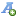 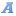 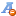 